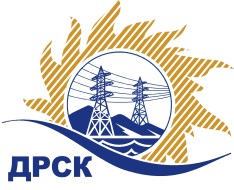 Акционерное Общество«Дальневосточная распределительная сетевая  компания»ПРОТОКОЛ № 268/УР-ВП по выбору победителя открытого электронного запроса предложений на право заключения договора на выполнение работ  «Ремонт служебно-бытового помещения с гаражом с.Климоуцы» для нужд филиала АО «ДРСК» «Амурские электрические сети»  (закупка № 52 раздел 1.1. ГКПЗ 2017)  ЕИС № 31604579544 (МСП)Форма голосования членов Закупочной комиссии: очно-заочная.ПРИСУТСТВОВАЛИ: 10 членов постоянно действующей Закупочной комиссии ОАО «ДРСК»  2-го уровня.ВОПРОСЫ, ВЫНОСИМЫЕ НА РАССМОТРЕНИЕ ЗАКУПОЧНОЙ КОМИССИИ: Об утверждении результатов процедуры переторжки.Об итоговой ранжировке заявок.О выборе победителя запроса предложений.РЕШИЛИ:По вопросу № 1Признать процедуру переторжки состоявшейсяУтвердить окончательные цены заявок участниковПо вопросу № 2Утвердить итоговую ранжировку заявокПо вопросу № 3 Планируемая стоимость закупки в соответствии с ГКПЗ: 1 621 200,00 руб., без учета НДС;   1 913 016,00 руб., с учетом НДС.Признать победителем запроса предложений на право заключения договора на выполнение «Ремонт служебно-бытового помещения с гаражом с.Климоуцы» для нужд филиала АО «ДРСК» «Амурские электрические сети» участника, занявшего первое место в итоговой ранжировке по степени предпочтительности для заказчика: ООО "Династия" (675000, Россия, Амурская область, г. Благовещенск, ул. Забурхановская, 98) на условиях: стоимость предложения 1 893 900,00 руб. (цена без НДС: 1 605 000,00 руб.). Условия оплаты: в течение 30 календарных дней с даты  подписания справки о стоимости выполненных работ КС-3 на основании счета, выставленного Подрядчиком. Срок выполнения работ: февраль – май 2017 г. Гарантия на своевременное и качественное выполнение работ, а также на устранение дефектов, возникших по его вине в течение 24 месяцев с момента приемки выполненных работ. Срок действия оферты до 30.12.2017Ответственный секретарь Закупочной комиссии 2 уровня  		                                                             М.Г.ЕлисееваЧувашова О.В.(416-2) 397-242г.  Благовещенск«03» февраля 2017№п/пНаименование Участника закупки и его адресОбщая цена заявки до переторжки, руб. Общая цена заявки после переторжки, руб. 1.ООО "КАМИЛА" (675000, Россия, Амурская обл., г. Благовещенск, ул. Северная, д. 167, лит. А)1 899 910,50 руб. (цена без НДС: 1 610 093,64 руб.)Заявка не поступила2.ООО "Династия" (675000, Россия, Амурская область, г. Благовещенск, ул. Забурхановская, 98)1 893 900,00 руб. (цена без НДС: 1 605 000,00 руб.)Заявка не поступилаМесто в итоговой ранжировкеНаименование и адрес участникаЦена заявки до переторжки, руб.Окончательная цена заявки, руб.1 местоООО "Династия" (675000, Россия, Амурская область, г. Благовещенск, ул. Забурхановская, 98)1 893 900,00 руб. (цена без НДС: 1 605 000,00 руб.)1 893 900,00 руб. (цена без НДС: 1 605 000,00 руб.)2 местоООО "КАМИЛА" (675000, Россия, Амурская обл., г. Благовещенск, ул. Северная, д. 167, лит. А)1 899 910,50 руб. (цена без НДС: 1 610 093,64 руб.)1 899 910,50 руб. (цена без НДС: 1 610 093,64 руб.)